Petersfield Post Office29 The Square
Petersfield
Hampshire
GU32 3HGRowswells News Agent 1-1a High Street
Petersfield
Hampshire
GU32 3JTTexaco 42 - 44 Dragon Street
Petersfield
Hampshire
GU31 4JJCranford Road Stores 2 Borough Grove
Petersfield
Hampshire
GU32 3NFCo-op Southern 11 Crundles
Petersfield
Hampshire
GU31 4PJHeathside Stores 22 Durford Road
Petersfield
Hampshire
GU31 4ERBuriton ACPTSt Marys Church
Petersfield
Hampshire
GU31 5RTFroxfield ACPTFroxfield Stores
Petersfield
Hampshire
GU32 1EHRogate SPSOWest Street
Petersfield
Hampshire
GU31 5HQLiss SPSO5 - 6 Lower MeadLiss
Hampshire
GU33 7RLBP Alton Service Station 5-15 Butts Road
Alton
Hampshire
GU34 1LHCo-op Southern 34e High Street
Alton
Hampshire
GU34 1BDThreadgolds Newsagents 20 Normandy Street
Alton
Hampshire
GU34 1BXAlton CFPOUnit 6-7 Westbrook Walk
Alton
Hampshire
GU34 1HZPorters News 61 High Street
Alton
Hampshire
GU34 1ABHill Top Stores Lipscombe Rise
Alton
Hampshire
GU34 2HRBP Alton Service Station 5-15 Butts Road
AltonHampshire
GU34 1LHNiti Convenience Store 28 Raven Square
Alton
Hampshire
GU34 2LLHolybourne SPSO130 London Road
Alton
Hampshire
GU34 4ES129 Parkhouse Farm Way
Havant
Hampshire
PO9 4DPOne Stop 259 Middle Park Way
Havant
Hampshire
PO9 4NQ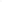 The Warren SPSO1 Strouden Court Precinct
Havant
Hampshire
PO9 4JX